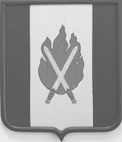 РОССИЙСКАЯ ФЕДЕРАЦИЯ ВОЛГОГРАДСКАЯ ОБЛАСТЬОКТЯБРЬСКИЙ МУНИЦИПАЛЬНЫЙ РАЙОНОКТЯБРЬСКАЯ РАЙОННАЯ ДУМАРЕШЕНИЕот «14» марта 2024 года                                                                                          № 76-6/549О принятии  органами местного самоуправления Октябрьского муниципального района Волгоградской области части полномочий по решению вопросов местного значения Антоновского сельского поселения Октябрьского муниципального района Волгоградской области по реализации мероприятий, связанных с организацией освещения улично-дорожной сети населенного пункта х. Антонов Октябрьского муниципального района Волгоградской области на 2024 годВ соответствии с частью 4 статьи 15 Федерального закона  от 06.10.2003 года        № 131-ФЗ «Об общих принципах организации местного самоуправления в Российской Федерации», Бюджетным кодексом Российской Федерации, решением Октябрьской районной Думы от 16.09.2015 года № 14-5/62 «Об утверждении Порядка заключения соглашений о передаче отдельных полномочий по решению вопросов местного значения между органами местного самоуправления Октябрьского муниципального района Волгоградской области и органами местного самоуправления городского и сельских поселений в его составе», Уставом Октябрьского муниципального района Волгоградской области, Октябрьская районная ДумаРЕШИЛА:1. Принять  от  Антоновского сельского  поселения Октябрьского муниципального района Волгоградской области, входящего в состав Октябрьского муниципального района Волгоградской области, часть полномочий по решению вопроса местного значения предусмотренного пунктом 5 статьи 14 Федерального закона от 06.10.2003 года № 131-ФЗ «Об общих принципах организации местного самоуправления в Российской Федерации» до 31 декабря  2024 года, в части:1.1. Реализация мероприятий, связанных с организацией освещения улично-дорожной сети населенного пункта х. Антонов Октябрьского муниципального района Волгоградской области. 2. Финансовое обеспечение передаваемых полномочий по решению вопроса местного значения Антоновского сельского  поселения Октябрьского муниципального района Волгоградской области, указанного в пункте 1 настоящего решения, осуществляется  в виде иных    межбюджетных трансфертов,  предусмотренных в бюджете  Антоновского сельского поселения Октябрьского муниципального района Волгоградской области на очередной финансовый год.                                                                                                                                                                                                                                                        3. Объем передаваемых финансовых средств, материальных ресурсов определяется Соглашением о передаче осуществления части полномочий по решению вопроса местного значения.           4. Главе  Октябрьского муниципального района Волгоградской области от имени администрации Октябрьского муниципального района Волгоградской области  заключить с администрацией Антоновского сельского поселения Октябрьского муниципального района Волгоградской области соглашение  о передаче  осуществления части полномочий по решению вопросов местного значения, указанного в пункте 1 настоящего решения, на срок до 31 декабря 2024 года.5. Настоящее решение вступает в силу с момента подписания и подлежит официальному обнародованию.Председатель Октябрьской районной Думы                                                                        С.Е. ЕрковГлава Октябрьского муниципального района                                                        А.М. Клыков